Dia do Adulto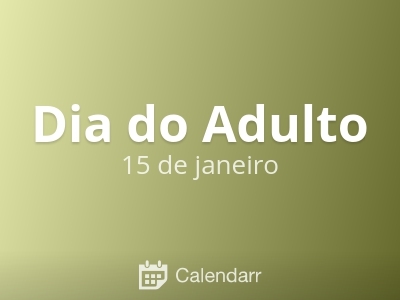 Próximo Dia do Adulto 15 de Janeiro de 2019 (Terça-feira)O Dia do Adulto é comemorado anualmente em 15 de janeiro.No Brasil, um indivíduo é considerado legalmente adulto quando atinge os 18 anos. Isso quer dizer que essa é a idade em que pode responder por todas as suas ações de modo independente.Já para a Biologia, o que define uma pessoa como adulta é a sua capacidade reprodutiva, isso quer dizer que, independente da idade, quando o indivíduo apresenta todas as suas funções reprodutivas ativas, já pode ser considerado um “ser adulto”.O Dia do Adulto não é muito popular entre os brasileiros, mas sua essência é celebrar esta importante fase da vida, que separa a infância da velhice.Nesta data, os adultos também devem pensar e repensar nas responsabilidades que a “vida adulta” implica, além de refletir sobre como está sendo a sua colaboração para a construção da vida em sociedade e se está satisfeito com o rumo que está trilhando.A criação do Dia do Adulto é uma tentativa de imitar o famoso Dia das Crianças, celebrado em 12 de outubro no Brasil.No entanto, ao contrário do que acontece com as crianças, os adultos não costumam trocar presentes entre si.Além dessas datas, também há o Dia do Jovem. Esse é comemorado em 13 de abril.